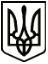 МЕНСЬКА МІСЬКА РАДА(вісімнадцята сесія восьмого скликання) РІШЕННЯ21 квітня 2022 року 	м. Мена	№ 97Про припинення діяльності історико-краєзнавчого музею Ушнянської загальноосвітньої школи І-ІІ ступенів Менської районної ради Чернігівської областіВідповідно до статті 26 Закону України «Про місцеве самоврядування в Україні»; пункту 4 розділу 5 «Положення про музеї при дошкільних, загальноосвітніх, позашкільних та професійно-технічних навчальних закладах, які перебувають у сфері управління Міністерства освіти і науки України», затвердженого наказом Міністерства освіти і науки України від 22.10.2014 № 1195; рішення 8 сесії Менської районної ради 7 скликання від 16.06.2017 № 260 «Про створення опорного навчального закладу та філії», згідно якого Ушнянська загальноосвітня школа І-ІІ ступенів Менської районної ради Чернігівської області реорганізована в Ушнянську філію І-ІІ ступенів Менської загальноосвітньої школи І-ІІІ ступенів ім. Т.Г.Шевченка Менської районної ради Чернігівської області; рішення 6 сесії Менської міської ради 8 скликання від 31.05.2021 № 250 «Про припинення шляхом ліквідації структурного підрозділу закладу освіти - Ушнянської філії І-ІІ ступенів Менського опорного закладу загальної середньої освіти І-ІІІ ступенів ім. Т.Г. Шевченка Менської міської ради Менського району Чернігівської області», Менська міська радаВИРІШИЛА:1. У зв’язку з припиненням шляхом ліквідації структурного підрозділу закладу освіти – Ушнянської філії І-ІІ ступенів Менського опорного закладу загальної середньої освіти І-ІІІ ступенів ім. Т.Г. Шевченка Менської міської ради, при якому був зареєстрований історико-краєзнавчий музей, передати до Менського краєзнавчого музею ім. В.Ф. Покотила музейні зібрання та колекції, окремі предмети музейного значення шкільного музею. 2. Припинити діяльність історико-краєзнавчого музею Ушнянської загальноосвітньої школи І-ІІ ст. Менського району Чернігівської області, що перебуває у сфері управління Міністерства освіти і науки України, зареєстрованого при Управлінні освіти і науки Чернігівської обласної державної адміністрації (свідоцтво № 26-101).3. Відділу освіти Менської міської ради порушити клопотання перед Управлінням освіти і науки Чернігівської обласної державної адміністрації про зняття з обліку історико-краєзнавчого музею Ушнянської загальноосвітньої школи І-ІІ ступенів Менської районної ради Чернігівської області. 4. Контроль за виконанням рішення покласти на постійну комісію Менської міської ради з питань охорони здоров’я, соціального захисту населення, освіти, культури, молоді, фізкультури і спорту та заступника міського голови з питань діяльності виконавчих органів ради Прищепу В.В.Міський голова	Геннадій  ПРИМАКОВ